lMADONAS NOVADA PAŠVALDĪBA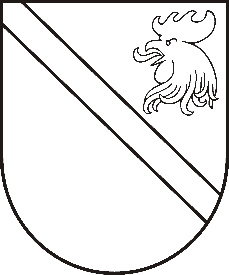 Reģ. Nr. 90000054572Saieta laukums 1, Madona, Madonas novads, LV-4801 t. 64860090, e-pasts: pasts@madona.lv ___________________________________________________________________________MADONAS NOVADA PAŠVALDĪBAS DOMESLĒMUMSMadonā2020.gada 22.decembrī						          	      		       Nr.533									     (protokols Nr.27, 19.p.)Par Madonas novada pašvaldības autoceļu un ielu uzturēšanai paredzēto naudas līdzekļu sadalījumu Madonas novada pašvaldības pagastu pārvaldēm un Madonas pilsētai 2021. gadāSaskaņā ar VAS „Latvijas Valsts ceļi” sniegto informāciju 2021. gadā Madonas novada pašvaldībai plānotā mērķdotācija autoceļiem (ielām) ir 1 062 041 EUR apmērā.Saskaņā ar Madonas novada pašvaldības domes 22.12.2020. lēmumu Nr.532 (protokols Nr.27, 18.p.) 2021. gadā no Valsts pamatbudžeta valsts autoceļu fonda programmas „Mērķdotācijas pašvaldību autoceļiem (ielām)” apakšprogrammas piešķirtajiem līdzekļiem 417 993 EUR apmērā tiek atmaksātas Madonas novada pašvaldības ceļu un ielu tīkla izbūves un rekonstrukcijas projektu finansēšanai ņemto kredītu pamatsummas. Lai saglabātu autoceļu un ielu uzturēšanai paredzēto finansējumu pašvaldībai piešķirtās mērķdotācijas autoceļiem (ielām) apjomā, šī summa tiek kompensēta no pašvaldības pamatbudžeta.Madonas novada pašvaldības autoceļu un ielu uzturēšanai paredzēto naudas līdzekļu sadalījums Madonas novada pašvaldības pagastu pārvaldēm un Madonas pilsētai 2021. gadā tiek aprēķināts saskaņā ar 22.12.2015. „Madonas novada pašvaldības ceļu fonda pārvaldīšanas kārtība” 3. daļu.Noklausījusies sniegto informāciju, pamatojoties uz 22.12.2015. „Madonas novada pašvaldības ceļu fonda pārvaldīšanas kārtība” 3. daļu, ņemot vērā 22.12.2020. Finanšu un attīstības komitejas atzinumu, atklāti balsojot: PAR – 17 (Andrejs Ceļapīters, Artūrs Čačka, Andris Dombrovskis, Zigfrīds Gora, Antra Gotlaufa, Artūrs Grandāns, Gunārs Ikaunieks, Valda Kļaviņa, Agris Lungevičs, Ivars Miķelsons, Valentīns Rakstiņš, Andris Sakne, Rihards Saulītis, Inese Strode, Aleksandrs Šrubs, Gatis Teilis, Kaspars Udrass), PRET – NAV, ATTURAS – NAV, Madonas novada pašvaldības dome NOLEMJ:Apstiprināt saskaņā ar 22.12.2015. „Madonas novada pašvaldības ceļu fonda pārvaldīšanas kārtība” 3. daļu Madonas novada pašvaldības autoceļu un ielu uzturēšanai paredzēto naudas līdzekļu sadalījumu Madonas novada pašvaldības pagastu pārvaldēm un Madonas pilsētai 2021. gadā.Ja gada laikā Madonas novada pašvaldības autoceļu un ielu uzturēšanai paredzēto naudas līdzekļu daudzums tiek mainīts, tad naudas līdzekļu sadalījums Madonas novada pašvaldības pagastu pārvaldēm un Madonas pilsētai tiek noteikts pēc sadalījuma koeficienta (% no kopējā finansējuma).Pielikumā: Madonas novada pašvaldības autoceļu un ielu uzturēšanai paredzēto naudas līdzekļu sadalījuma Madonas novada pašvaldības pagastu pārvaldēm un Madonas pilsētai 2021. gadā aprēķins.Domes priekšsēdētājs					         	         A.LungevičsE.Gailums 26196358Nr.p.k.PārvaldeKopā:Kopā:Kopā:Sadalījuma koeficients (% no kop.fin.)Nr.p.k.PārvaldeNo pašvaldības budžeta (EUR)No ceļu fonda (EUR)Pavisam kopā (EUR)Sadalījuma koeficients (% no kop.fin.)1.MADONA15738824250639989437,652.ARONAS PAGASTS2235334441567945,353.BARKAVAS PAGASTS1948730026495134,664.BĒRZAUNES PAGASTS1891529144480594,535.DZELZAVAS PAGASTS1581924375401943,796.KALSNAVAS PAGASTS2613040261663916,257.LAZDONAS PAGASTS681910506173251,638.LIEZĒRES PAGASTS1990730672505794,769.ĻAUDONAS PAGASTS2212034084562045,2910.MĀRCIENAS PAGASTS1492823000379283,5711.MĒTRIENAS PAGASTS1956930153497224,6812.OŠUPES PAGASTS1893629177481134,5313.PRAULIENAS PAGASTS2120232668538705,0714.SARKAŅU PAGASTS2154533198547435,1615.VESTIENAS PAGASTS1287519837327123,08KOPĀ:4179936440481062041100,00